ČESKÁ REPUBLIKA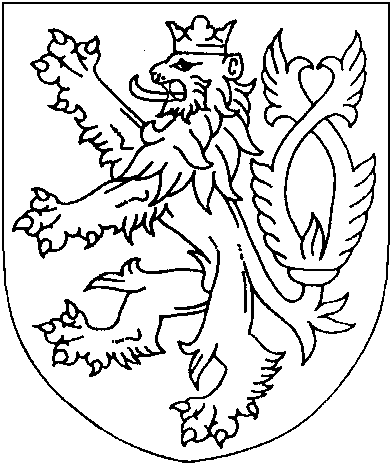 TRESTNÍ PŘÍKAZ
(anonymizovaný opis)Samosoudce Okresního soudu v Tachově vydal dne 23.5. 2019 podle § 314e odst. 1 tr. řádu následující trestní příkazObviněný[celé jméno obžalovaného],[datum narození] v [obec], trvale bytem [adresa obžalovaného], [anonymizováno]je vinen, žev blíže nezjištěné době nejméně od měsíce června do měsíce září roku 2017, poté co se seznámil s nezletilou [jméno] [příjmení], [datum narození] a byl si vědom skutečnosti, že [jméno] je dítě ve věku [anonymizováno] let, se s touto opakovaně scházel, úmyslně jí uváděl jiný věk, nejprve uvedl, že je mu 19 let, ale ve skutečnosti mu bylo 26 let, svůj věk popíral i před matkou nezletilé, dále nezletilou nejméně líbal na ústa, líbal ji na holé břicho, hladil ji na břiše, po ramenou, sahal jí přes oblečení na prsa a zadek, dále nejméně v jednom případě seděla nezletilá [jméno] na [jméno] obkročmo, tváří k sobě, v této chvíli ji hladil po zádech, líbal jí a v další řadě matce nezletilé sdělil, že si na nezletilou počká, až jí bude patnáct let a že se s [jméno] nevidí naposledy, s nezletilou se scházel i přes výslovný a zřetelně daný zákaz její matky, která oběma sdělila, že chce, aby se scházeli pouze před místem bydliště nezletilé, aby ji takto měla co nejvíce pod dozorem, dále své nezletilé dceři zabavila mobilní telefon, načež jí zakoupil telefon jiný a tento jí přes zákaz matky předal prostřednictvím její spolužačky, aby tak mohl s nezletilou i nadále komunikovat, z komunikace, kterou s nezletilou vedl, je patrný zřejmý sexuální podtext, v komunikaci se zejména zmiňuje o tom, že na nezletilé miluje úplně všechno, dále se zmiňuje, jak její tričko voní do teď, že ho má položené na polštáři, že má chuť ho líbat, oslovuje jí mimo jiné zlato, beruško, uvádí, že o ní měl sen, z tohoto celkového jednání je jasně patrný sexuální kontext,tedy navrhoval setkání dítěti mladšímu patnácti let v úmyslu spáchat trestný čin podle § 187 odst. 1 trestního zákoníku nebo jiný sexuálně motivovaný trestný činčímž spáchalpřečin navazování nedovolených kontaktů s dítětem dle ustanovení § 193b trestního zákoníkua odsuzuje se z a t opodle § 193b odst. 1 tr. zákoníku, s přihlédnutím k § 314e odst. 2 tr. řádu k trestu odnětí svobody ve výměře 3 měsíců.Poučení:Proti tomuto trestnímu příkazu lze do osmi dnů od jeho doručení podat u zdejšího soudu odpor. Právo podat odpor nenáleží poškozenému. Pokud je odpor podán včas a oprávněnou osobou, trestní příkaz se ruší a ve věci bude nařízeno hlavní líčení. Při projednání věci v hlavním líčení není samosoudce vázán právní kvalifikací ani druhem a výměrou trestu obsaženými v trestním příkaze. Nebude-li odpor řádně a včas podán, trestní příkaz se stane pravomocným a vykonatelným. V případě, že obviněný odpor nepodá, vzdává se tím práv na projednání věci v hlavním líčení.Tachov 23. května 2019Mgr. Ing. Miroslav Vajgant
soudce